Understandings, Applications and Skills (This is what you maybe assessed on)Significant ideasThe soil system is a dynamic ecosystem that has inputs, outputs, storages and flows. The quality of soil influences the primary productivity of an area. Big Questions:What strengths and weaknesses of the systems approach and the use of models have been revealed through this topic?To what extent have the solutions emerging from this topic been directed at preventing environmental impacts, limiting the extend of the environmental impacts, or restoring systems in which environmental impacts have already occurred:What value systems can you identify at play in the cases and approaches to resolving the issues addressed in this topic?In what ways might the solutions explored in this topic alter your predictions for the state of human societies and the biosphere some decades from now?How does the systems approach help our understanding of soils and soil processes?With respect to soils, how might the environmental value systems of a large-scale commercial farmer differ from that of a traditional subsistence farmer?How might the pressure on soils change over the next 20 years? Give reasons to support your answer5.1.U2	Soil system storages include organic matter, organisms, nutrients, minerals, air and water.The soil system is a dynamic ecosystem that has inputs, outputs, storages and flows5.1.U3	Transfers of material within the soil, including biological mixing and leaching (minerals dissolved in water moving through soil), contribute to the organization of the 5.1.U4	 There are inputs of organic material including leaf litter and inorganic matter from parent material, precipitation and energy. Outputs include uptake by plants and soil erosion.5.1.U5	Transformations include decomposition, weathering and nutrient cycling.5.1.A1	Outline the transfers, transformations, inputs, outputs, flows and storages within soil systems.5.1.A2	Explain how soil can be viewed as an ecosystem.Watch the video clip on “What Is Soil” https://www.youtube.com/watch?v=I6HGPoQ3dZY&feature=emb_logo Briefly describe the statement “'From soil comes everything.'Explain what you understand by this diagram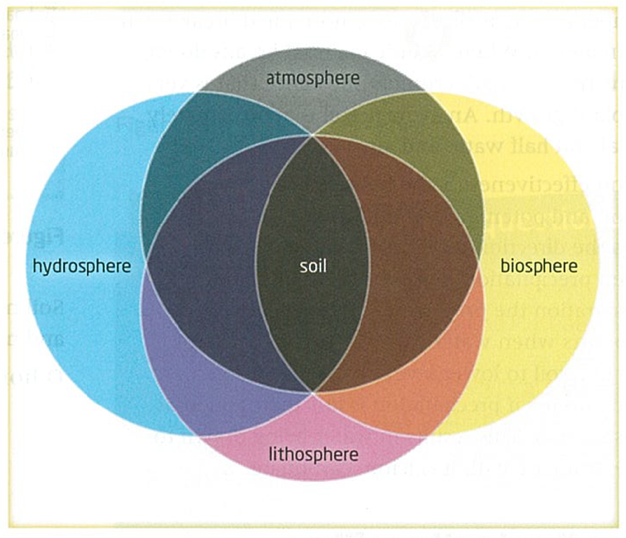 Identify the factors affecting soil characteristicsDuring the formation of soil there are three stages; 1) Rock weather, 2) Introduction to living organisms, 3) Redistribution of material within the soilUsing diagrams, explain some of the processes involved in each of these stagesExplain how these processes can be affected by location and climateExplain why soil is different in different locationsExplain how humans can impact the formation of soilDraw and label the soil system diagramsLabel the processes in the system diagram showing the role of carbon cycling in soil. Can you improve the labeling? Which flows are transfers and which are transformations?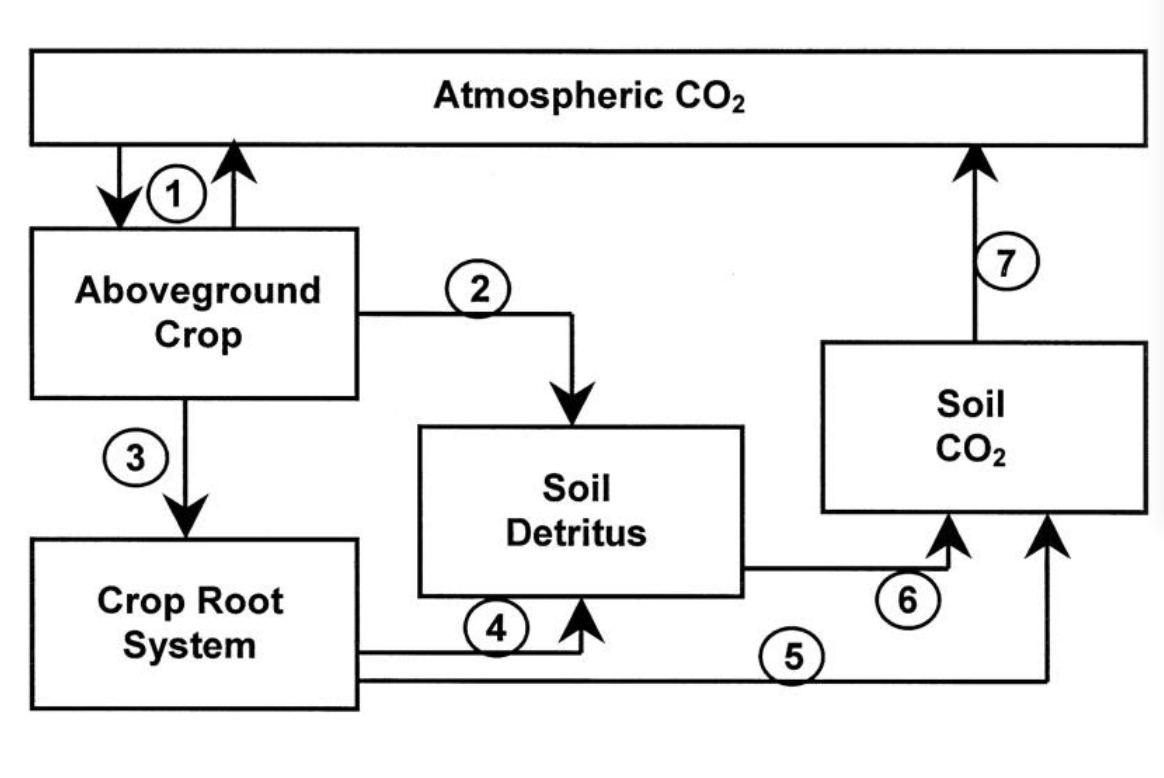 Draw a systems diagram of the soil system and cycle of the following dataInputs – organic material including leaf litter, inorganic matter from parent rock, precipitation, energyStorages – organic matter, organisms, nutrients, minerals, air and waterOutputs – leaching, uptake by plants, mass movement, radiation, erosionTransfers within soil – biological mixing (organism living in soil mix nutrients & minerals in with organic matter), translocation (movement of soil particles in suspensionTransformations – decomposition, weathering, nutrient cycling. Nice review of the nitrogen cycle. Notice the interactions of the soil system ecosystem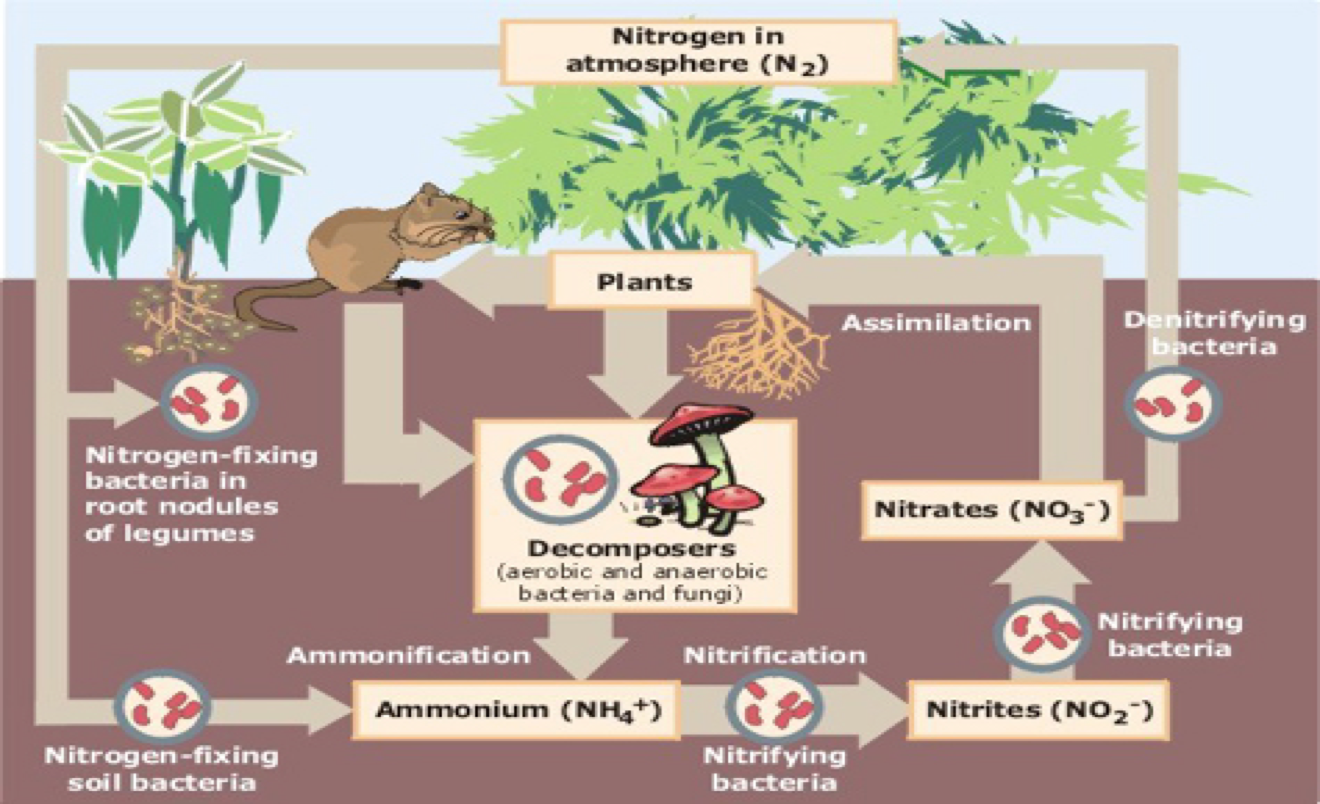 Identify a food chain from the soil food webIn the space below draw a named soil system food web5.1.U1	The soil system may be illustrated by a soil profile that has a layered structure (horizons)5.1.U6	The structure and properties of sand, clay and loam soils differ in many ways, including mineral and nutrient content, drainage, water-holding capacity, air spaces, biota and potential to hold organic matter. Each of these variables is linked to the ability of the soil to promote primary productivity.5.1.A3	Compare and contrast the structure and properties of sand, clay and loam soils, with reference to a soil texture diagram, including their effect on primary productivityLabel the soil horizon. Identify the components of each horizon. Relate the diagram to the following key words: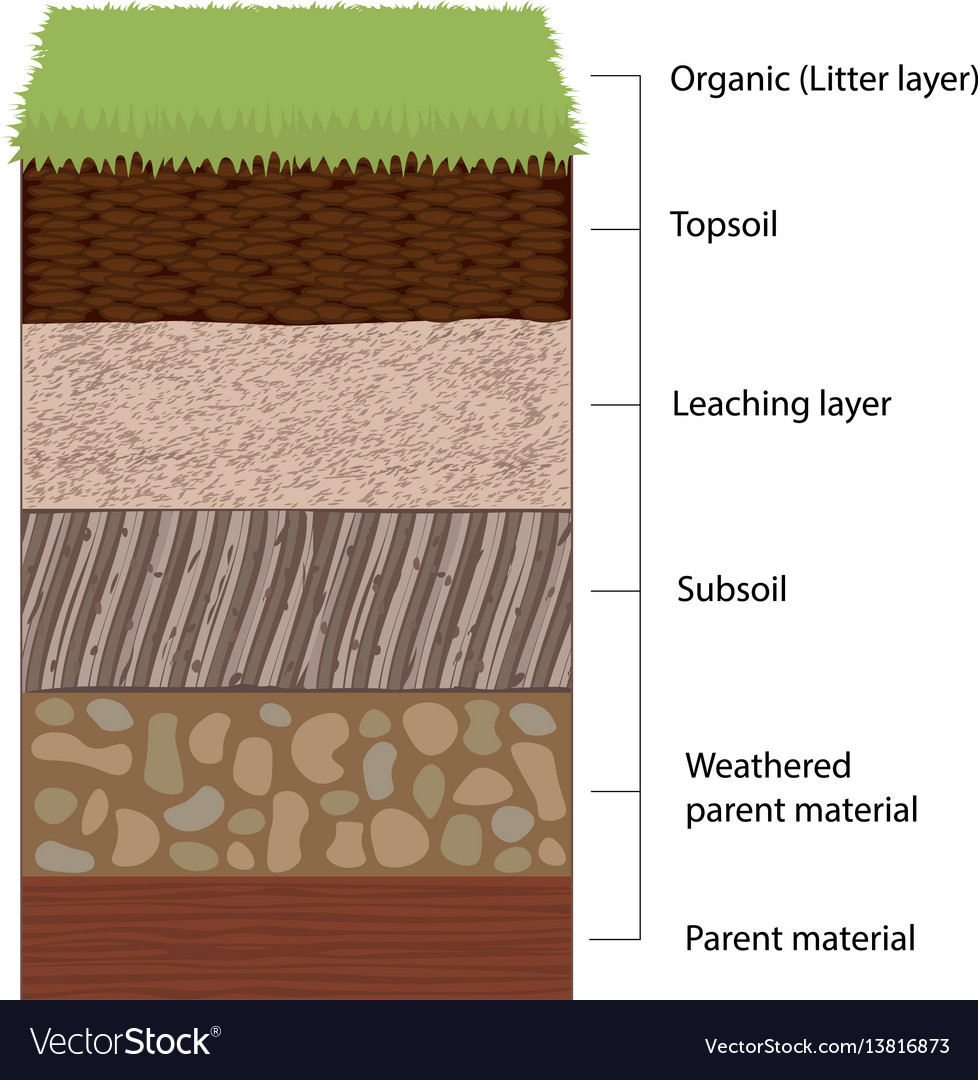 TranslocationSalinizationLeachingExplain the importance of Soil porosity and permeabilityDescribe the structure and properties of sand, clay and loam soils5.1.U7	A soil texture triangle illustrates the differences in composition of soils.Read each side of the triangle like an axis on an X.Y coordinate lane in math. Follow each line from the % of sand=silt-clay, and [lot a point where the percentages intersect. The point identifies the type of soilCalculate the following textures of the following should sample0% clay, 50% sand, and 20% silt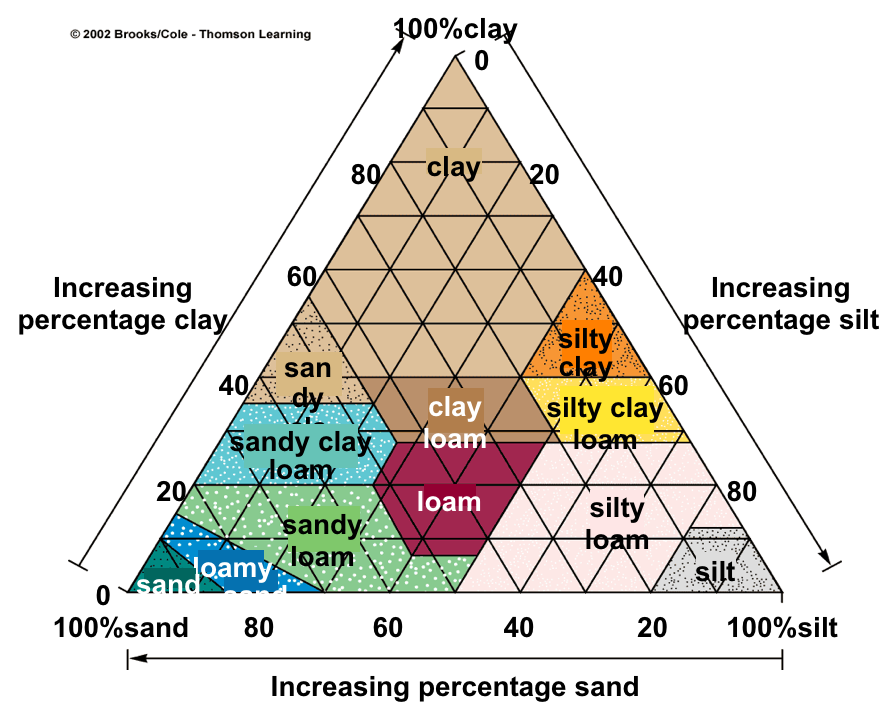 7% clay, 10% sand, and 83% siltUse the soil texture by feel flowchart. Determine the soil texture of a given sample of soil.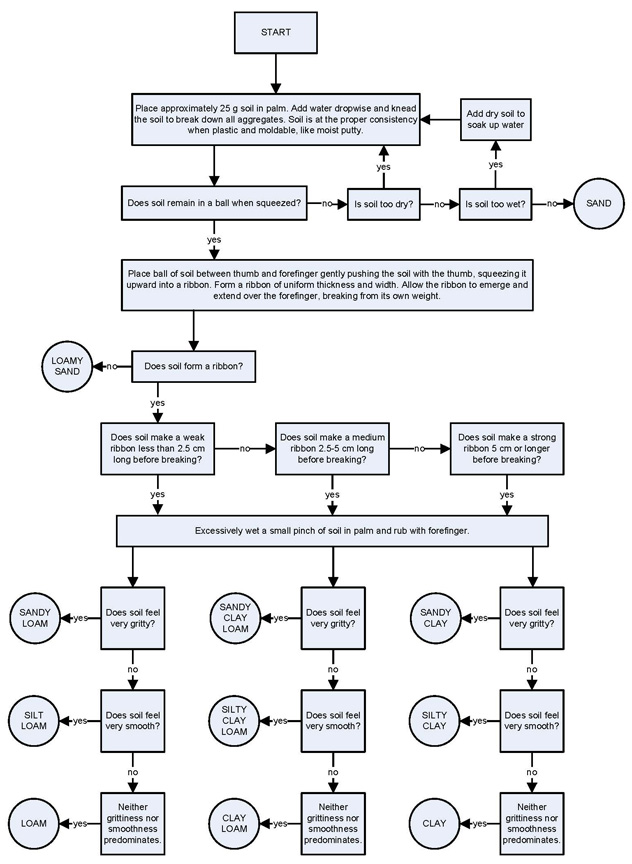 State which soils are the most desirable for agriculture use. Justify your answerHomework:Theory of knowledge:The soil system may be represented by a soil profile—since a model is, strictly speaking, not real, how can it lead to knowledge?Explain why soil is a non-renewable resourceExplain the importance of nitrates, phosphates and potassium (NPK) and how they can be replaced in soilsExplain why the crop yield on a farm may consistently decrease over a ten-year period whether fertilizers are used or notESS can be like learning a new language. So many words are not commonly used in everyday English. This can be challenging. To help you keep up with ESS Terms, you will need to create your own ESS DICTIONARY. You should add to this over the year and keep it in your notebook or on a page file THAT YOU CAN UPDATE AND ADD TO EASILY. Most of the vocabulary words can be found either on your STUDY GUIDE or at mrgscience.com. You will be responsible for leaning the words and their meaning. Periodic quizzes will be given on the words. So, make your dictionary creative and you will remember the words more easily.KEY TERMSSoilparent materialtransformationwater holding capacitysoil texture​mineralsLithospherePrecipitationDecompositionBiotaSandPorositysoil profileinfiltrationweatheringclaypermeabilitybedrockdepositionleachingnutrient cyclemineral contentsiltsoil horizonorganic materialdrainageloamhumusglacial morainessheet washStatementGuidance5.1.U1The soil system may be illustrated by a soil profile that has a layered structure (horizons)Studies of specific soil profiles, such as podsol, are not required.5.1.U2Soil system storages include organic matter, organisms, nutrients, minerals, air and water.5.1.U3Transfers of material within the soil, including biological mixing and leaching (minerals dissolved in water moving through soil), contribute to the organization of the soil.5.1.U4​ There are inputs of organic material including leaf litter and inorganic matter from parent material, precipitation and energy. Outputs include uptake by plants and soil erosion.5.1.U5Transformations include decomposition, weathering and nutrient cycling.5.1.U6The structure and properties of sand, clay and loam soils differ in many ways, including mineral and nutrient content, drainage, water-holding capacity, air spaces, biota and potential to hold organic matter. Each of these variables is linked to the ability of the soil to promote primary productivity.5.1.U7A soil texture triangle illustrates the differences in composition of soils.Familiarity with the soil texture triangle diagram used for soil type classification based on the percentage of sand, silt, and clay in the soil is required.5.1.A1Outline the transfers, transformations, inputs, outputs, flows and storages within soil systems.5.1.A2Explain how soil can be viewed as an ecosystem.5.1.A3Compare and contrast the structure and properties of sand, clay and loam soils, with reference to a soil texture diagram, including their effect on primary productivitySoil TypeSandClayLoamParticle SizeMineral/Nutrient ContentDrainageWater-holding capacityAir spacesBiotaOrganic MatterLink to primary production